Początek formularzaDół formularzaOgłoszenie nr 582 - 2017 z dnia 2017-01-02 r. Kraków: Sukcesywna dostawa dla Domu Pomocy Społecznej im. L. i A. Helclów w Krakowie, ul. Helclów 2 : Część I – MIĘSA ŚWIEŻEGO Część II –WĘDLIN ŚWIEŻYCH WYSOKIEJ JAKOŚCI Część III – ŚWIEŻEGO KURCZAKA; INDYKA; KACZKI 
OGŁOSZENIE O UDZIELENIU ZAMÓWIENIA - Zamieszczanie ogłoszenia: obowiązkowe. Ogłoszenie dotyczy: zamówienia publicznego Zamówienie dotyczy projektu lub programu współfinansowanego ze środków Unii Europejskiej nie Nazwa projektu lub programuZamówienie było przedmiotem ogłoszenia w Biuletynie Zamówień Publicznych: tak 
Numer ogłoszenia: 361416Ogłoszenie o zmianie ogłoszenia zostało zamieszczone w Biuletynie Zamówień Publicznych: nie SEKCJA I: ZAMAWIAJĄCYPostępowanie zostało przeprowadzone przez centralnego zamawiającegonie Postępowanie zostało przeprowadzone przez podmiot, któremu zamawiający powierzył/powierzyli przeprowadzenie postępowania nie Postępowanie zostało przeprowadzone wspólnie przez zamawiających nie Postępowanie zostało przeprowadzone wspólnie z zamawiającymi z innych państw członkowskich Unii Europejskiej nie W przypadku przeprowadzania postępowania wspólnie z zamawiającymi z innych państw członkowskich Unii Europejskiej – mające zastosowanie krajowe prawo zamówień publicznych::
Informacje dodatkowe:I. 1) NAZWA I ADRES: Dom Pomocy Społecznej im. L. A. Helclów, krajowy numer identyfikacyjny 000293172, ul. ul. Helclów  2, 31-148  Kraków, państwo Polska, woj. małopolskie, tel. 126330828, faks 126343151, e-mail sekretariat@dpshelclow.pl
Adres strony internetowej (URL): www.dpshelclow.plI. 2) RODZAJ ZAMAWIAJĄCEGO:Administracja samorządowa I.3) WSPÓLNE UDZIELANIE ZAMÓWIENIA (jeżeli dotyczy): Podział obowiązków między zamawiającymi w przypadku wspólnego udzielania zamówienia, w tym w przypadku wspólnego przeprowadzania postępowania z zamawiającymi z innych państw członkowskich Unii Europejskiej (jeżeli zamówienie zostało udzielone przez każdego z zamawiających indywidualnie informacja w sekcji I jest podawana przez każdego z zamawiających, jeżeli zamówienie zostało udzielone w imieniu i na rzecz pozostałych zamawiających w sekcji I należy wskazać który z zamawiających zawarł umowę): SEKCJA II: PRZEDMIOT ZAMÓWIENIA II.1) Nazwa nadana zamówieniu przez zamawiającego: Sukcesywna dostawa dla Domu Pomocy Społecznej im. L. i A. Helclów w Krakowie, ul. Helclów 2 : Część I – MIĘSA ŚWIEŻEGO Część II –WĘDLIN ŚWIEŻYCH WYSOKIEJ JAKOŚCI Część III – ŚWIEŻEGO KURCZAKA; INDYKA; KACZKI Numer referencyjny (jeżeli dotyczy): DPS /ZP/2522/2532 /ZP/D/20 N/2016II.2) Rodzaj zamówienia:Dostawy II.3) Krótki opis przedmiotu zamówienia (wielkość, zakres, rodzaj i ilość dostaw, usług lub robót budowlanych lub określenie zapotrzebowania i wymagań ) a w przypadku partnerstwa innowacyjnego - określenie zapotrzebowania na innowacyjny produkt, usługę lub roboty budowlane: 1. Przedmiotem zamówienia jest sukcesywna dostawa z podziałem na części: 1.1. Część I - Mięso świeże 1.2 Część II - Wędliny świeże wysokiej jakości 1.3. Część III – Świeży kurczak; indyk; kaczka 2. Przedmiotu zamówienia obejmuje: 1) Szczegółowy opis przedmiotu zamówienia został zamieszczony w Wykazie Asortymentu ujętego w: a) Załączniku Nr 1 (Część I – Mięso świeże ), do niniejszej SIWZ, b) Załączniku Nr 2 (Część II – Wędliny świeże wysokiej jakości), do niniejszej SIWZ, c) Załączniku Nr 3 (Część III – Świeży kurczak; indyk; kaczka), do niniejszej SIWZ. 3. U w a g a : 1) W WYKAZIE ASORYMENTU (Załącznik nr 1 i/lub nr 2 i/lub Nr 3 do SIWZ) tj. ARKUSZU CENOWYM W KOLUMNNIE „6”, NALEŻY PODAĆ NAZWĘ JEDNEGO PRODUCENTA LUB MARKĘ ZAOFEROWANEGO JEDNEGO PRODUKTU. 4. Warunki realizacji przedmiotu zamówienia: Dostarczany towar musi być : 1) świeży, nie mrożony, pierwszej jakości, spełniający polskie normy, 2) Mięso - ujęte w Wykazie Asortymentu( Załącznik nr 1 do SIWZ) – pochodzenie : młode sztuki, • cechy dyskwalifikujące wspólne dla mięsa: obce posmaki, zapachy, oślizgłość, nalot pleśni, zazielenienie mięsa, występowanie gruczołów, fragmentów kości, organów i podrobów, brudu, niewłaściwie zabezpieczone/opakowane, brak opakowania. 3) Wędliny wysokiej jakości - ujęte w Wykazie Asortymentu( Załącznik nr 2 do SIWZ) - I gatunku, • cechy dyskwalifikujące wspólne dla wędlin: obce posmaki, zapachy, obślizgłość, nalot pleśni, barwa szarozielona, zacieki tłuszczu i galarety pod osłonką, pęknięcia i wycieki farszu w osłonkach naturalnych lub sztucznych, składniki użyte do produkcji pozaklasowe, obecność szkodników oraz ich pozostałości, brak oznakowania opakowań, ich uszkodzenia mechaniczne, zerwane plomby na opakowaniu zbiorczym towaru, zabrudzenia, objawy obniżenia jędrności i elastyczności, nieprzyleganie osłonki do wędlin, itp. 4) Drób - zasypywany lodem, w plastikowych pojemnikach, pozbawiony resztek pierza, nieuszkodzony, • cechy dyskwalifikujące wspólne dla drobiu: zabrudzenia, oślizgłość, obce zapachy, deformacja towaru, resztki pierza, występowanie podrobów i organów wewnętrznych, uszkodzenia mechaniczne, 5) prawidłowo opakowany, w przykrytych pojemnikach - pojemniki plastikowe, czyste, bez nieprzyjemnych zapachów, przeznaczone tylko dla jednego asortymentu towaru ujętego w Wykazie Asortymentu (Załącznik nr 1 i/lub nr 2 i/lub Nr 3 do SIWZ), 6) towar powinien być oznakowany widocznym, aktualnym terminem przydatności do spożycia. W przypadku: • Części I ( mięso świeże) i Części III ( świeży kurczak; indyk; kaczka ): minimum 2 dni od daty dostawy, • Części II ( wędliny świeże wysokiej jakości ): minimum 7 dni od daty dostawy, 7) produkty przetworzone (tj. wędliny wysokiej jakości, przetwory mięsne) powinny posiadać etykiety określające: • nazwę handlową produktu, procentowy skład surowcowy, tj. % zawartości mięsa w wędlinie oraz substancje stosowane w produkcji, datę produkcji, nazwę i adres producenta, masę netto, datę przydatności do spożycia, oznaczenie partii produkcyjnej umożliwiającą identyfikację artykułu, 8) towar winien być ułożony w opakowaniu w sposób nie powodujący deformacji i zapewniający estetyczny wygląd wyrobu, 9) wolny od wad uniemożliwiających ich spożycie, 10) przebadany przez placówkę weterynaryjną, 11) produkowany oraz dostarczany z zachowaniem wymogów organów Państwowej Inspekcji Sanitarnej i Państwowej Inspekcji Weterynaryjnej oraz wdrożonego przez Wykonawcę systemu HACCP. 5. Wymogi Zamawiającego: 1) przedmiot zamówienia będzie pochodził z bieżącej produkcji i z tej samej partii oraz winien być wytwarzany zgodnie z zasadami GMP (Dobrej Praktyki Produkcyjnej) i obowiązującymi przepisami, w szczególności: a) powinien spełniać wymogi Polskiej Normy określone w Ustawie z 25 sierpnia 2006r. bezpieczeństwie żywności i żywienia (tj. Dz. U. z 2015r. poz. 594 z późn.zm.) oraz zgodny z Rozporządzeniem Ministra Rolnictwa i Rozwoju Wsi z dnia 23 grudnia 2014r. w sprawie znakowania poszczególnych środków spożywczych (tj. Dz. U z 2015r. poz. 29 z póź. zm.). II.4) Informacja o częściach zamówienia:
Zamówienie podzielone jest na części:Tak II.5) Główny Kod CPV: 15110000-9
Dodatkowe kody CPV: 15131120-2, 15112000-6, 15112120-3, 15112140-9SEKCJA III: PROCEDURA III.1) TRYB UDZIELENIA ZAMÓWIENIA Przetarg nieograniczony III.2) Ogłoszenie dotyczy zakończenia dynamicznego systemu zakupów III.3) Informacje dodatkowe: SEKCJA IV: UDZIELENIE ZAMÓWIENIA IV.9) UZASADNIENIE UDZIELENIA ZAMÓWIENIA W TRYBIE NEGOCJACJI BEZ OGŁOSZENIA, ZAMÓWIENIA Z WOLNEJ RĘKI ALBO ZAPYTANIA O CENĘ IV.9.1) Podstawa prawna
Postępowanie prowadzone jest w trybie   na podstawie art.  ustawy Pzp. 

IV.9.2) Uzasadnienia wyboru trybu 
Należy podać uzasadnienie faktyczne i prawne wyboru trybu oraz wyjaśnić, dlaczego udzielenie zamówienia jest zgodne z przepisami. 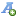 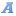 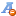 